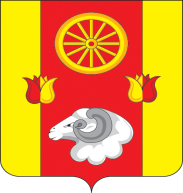  РОССИЙСКАЯ ФЕДЕРАЦИЯ
РОСТОВСКАЯ ОБЛАСТЬ РЕМОНТНЕНСКИЙ РАЙОНМУНИЦИПАЛЬНОЕ ОБРАЗОВАНИЕ«ПЕРВОМАЙСКОЕ СЕЛЬСКОЕ ПОСЕЛЕНИЕ»АДМИНИСТРАЦИЯ  ПЕРВОМАЙСКОГО СЕЛЬСКОГО ПОСЕЛЕНИЯПОСТАНОВЛЕНИЕ18.10.2018г.                                                            № 108                                             c. ПервомайскоеОб утверждении муниципальнойпрограммы Первомайского сельского поселения«Социальная поддержка граждан»В соответствии с постановлением Администрации Первомайского сельского поселения от 05.03.2018 № 29 «Об утверждении Порядка разработки, реализации и оценки эффективности муниципальных программ Первомайского сельского поселения», постановлением Администрации Первомайского сельского поселения от 15.10.2018 № 106  «Об утверждении Перечня муниципальных программ Первомайского сельского поселения»,ПОСТАНОВЛЯЮ:Утвердить муниципальную программу Первомайского сельского поселения «Социальная поддержка граждан» согласно приложению №1.Признать утратившими силу с 1 января 2019 года правовые акты Администрации Первомайского сельского поселения по Перечню согласно приложению №2.Установить, что в ходе реализации муниципальной программы Первомайского сельского поселения «Социальная поддержка граждан» мероприятия и объемы их финансирования подлежат ежегодной корректировке с учетом возможностей средств местного бюджета.Настоящее постановление вступает в силу со дня его официального обнародования, но не ранее 1 января 2019 г., и распространяется на правоотношения, возникающие начиная с составления проекта бюджета Первомайского сельского поселения Ремонтненского района на 2019 год и на плановый период 2020 и 2021 годов.5. Контроль за выполнением настоящего постановления оставляю за собой.Глава  Администрации Первомайского  сельского поселения                                                                                                    В.Ф. Шептухин      Постановление вносит:                                                                                                                                              сектор экономики и финансовПриложение № 1к постановлениюАдминистрации Первомайского сельского поселенияот 18.10.2018 №108МУНИЦИПАЛЬНАЯ ПРОГРАММА ПЕРВОМАЙСКОГО СЕЛЬСКОГО ПОСЕЛЕНИЯ«СОЦИАЛЬНАЯ ПОДДЕРЖКА ГРАЖДАН»ПАСПОРТмуниципальной программы Первомайского сельского поселения«Социальная поддержка граждан»ПАСПОРТподпрограммы «Социальная поддержка отдельных категорий граждан»Приоритеты и цели муниципальной политикив сфере социальной поддержки гражданПриоритеты муниципальной политики в сфере социальной поддержки граждан и общие требования к муниципальной политике определены исходя из Концепции демографической политики Российской Федерации на период до 2025 года, утвержденной Указом Президента Российской Федерации от 09.10.2007 № 1351 «Об утверждении Концепции демографической политики Российской Федерации на период до 2025 года», Указа Президента Российской Федерации от 07.05.2012 № 597 «О мероприятиях по реализации муниципальной социальной политики», Указа Президента Российской Федерации от 07.05.2012 № 606 «О мерах по реализации демографической политики Российской Федерации», Концепции муниципальной семейной политики в Российской Федерации на период до 2025 года, утвержденной распоряжением Правительства Российской Федерации от 25.08.2014 № 1618-р, Стратегии национальной безопасности Российской Федерации, утвержденной Указом Президента Российской Федерации от 31.12.2015 № 683 «О стратегии национальной безопасности Российской Федерации», Стратегии действий в интересах граждан старшего поколения в Российской Федерации до 2025 года, утвержденной распоряжением Правительства Российской Федерации от 05.02.2016 № 164-р, Стратегии социально-экономического развития Ростовской области до 2030 года, Федерального закона от 28.06.2014 № 172-ФЗ «О стратегическом планировании в Российской Федерации», Прогноза долгосрочного социально – экономического развития Российской Федерации на период до 2030 года, Послания Президента Российской Федерации Федеральному Собранию Российской Федерации, Указа Президента Российской Федерации от 07.05.2018 № 204 «О национальных целях и стратегических задачах развития Российской Федерации на период до 2024 года».К приоритетным направлениям социальной политики Первомайского сельского поселения, определенным указанными правовыми актами, отнесены в том числе:повышение благосостояния граждан и снижение бедности;Развитие социальной сферы Первомайского сельского поселения согласно Стратегии социально-экономического развития Ростовской области на период до 2030 года предполагает концентрацию на проблемах обеспечения благоприятного демографического баланса и улучшения благосостояния людей.Социальная поддержка граждан представляет собой систему правовых, экономических, организационных и иных мер, гарантированных государством отдельным категориям населения.Выполнение в полном объеме социальных обязательств государства перед населением, усиление социальной поддержки, обеспечение необходимого объема и качества социальных услуг является приоритетным направлением муниципальной политики в социальной сфере.Эффективное функционирование системы социальной поддержки населения направлено на предоставление мер социальной поддержки, выплат в полном объеме и в доступной форме. Меры муниципальной социальной поддержки остаются важнейшим инструментом преодоления негативных последствий социального неравенства и бедности.Меры социальной поддержки, гарантированные законодательством, предоставляются отдельным категориям граждан своевременно и в полном объеме. Получателями муниципальной пенсии за выслугу лет по Первомайского сельскому поселению является 1 человек.Муниципальная программа конкретизирует положения и направления развития сферы социальной поддержки и социального обслуживания граждан с учетом специфики условий и ресурсов соответствующего региона.Программный подход к решению задач с позиции достижения целевых показателей доказал свою эффективность на практике и позволил оценить социально-экономические последствия реализации мер по социальной поддержке граждан и эффективность расходования финансовых средств.Муниципальная программа направлена на обеспечение социальной поддержки и социального обслуживания отдельных категорий населения. В рамках решения задачи по выполнению обязательств государства по социальной поддержке граждан реализуются мероприятия по следующим направлениям:организация обеспечения социальных выплат отдельным категориям граждан;            совершенствование законодательства в области социальной поддержки отдельных категорий граждан.Система показателей позволяет в интегрированном виде, в динамике оценивать результаты реализации комплекса мероприятий, направленных на повышение качества жизни граждан – получателей мер социальной поддержки.  Сведения о показателях муниципальной программы приведены в таблице 1.Характеристика основных мероприятий муниципальной  программы представлена                              в таблице  2.Информация о расходах  бюджета сельского поселения на реализацию муниципальной программы приведена в таблице 3.Информация о ресурсном обеспечении муниципальной программы за счет средств бюджета сельского поселения в таблице 4.Таблица 1СВЕДЕНИЯо показателях муниципальной программы Первомайского сельского поселения «Социальная поддержка граждан», подпрограмм муниципальной программы и их значенияхТаблица 3РАСХОДЫбюджета Первомайского сельского поселения на реализацию муниципальной программыТаблица  4РАСХОДЫна реализацию муниципальной программы Первомайского сельского поселения «Социальная поддержка граждан»Приложение № 2 кПостановлению Администрации Первомайского сельского поселенияот 18.10.2018г. №108Перечень Постановлений Администрации Первомайского сельского поселения, утративших силу.Постановление Администрации Первомайского сельского поселения от 10.10.2013 № 61 «Об утверждении муниципальной программы Первомайского сельского поселения «Социальная поддержка граждан».Постановление Администрации Первомайского сельского поселения от 11.11.2014 № 70 «О внесение изменений в постановление Администрации Первомайского сельского поселения от 10.10.2013 № 61».Постановление Администрации Первомайского сельского поселения от 28.12.2015 № 114 «О внесение изменений в постановление Администрации Первомайского сельского поселения от 10.10.2013 № 61».Постановление Администрации Первомайского сельского поселения от 29.12.2016 № 34 «О внесение изменений в постановление Администрации Первомайского сельского поселения от 10.10.2013 № 61».Постановление Администрации Первомайского сельского поселения от 10.11.2017 № 93 «О внесение изменений в постановление Администрации Первомайского сельского поселения от 10.10.2013 № 61».Наименование муниципальной программы  Муниципальная программа «Социальная поддержка граждан» (далее – муниципальная программа)Ответственный исполнитель муниципальной программы  Администрации Первомайского сельского поселенияСоисполнители муниципальной программы  отсутствуетУчастники муниципальной программы  Администрации Первомайского сельского поселенияПодпрограммы муниципальной программы  «Социальная поддержка отдельных категорий граждан»Программно-целевые инструменты муниципальной программы  отсутствуютЦели муниципальной программы  Создание условий для роста благосостояния граждан - получателей мер социальной поддержкиЗадачи муниципальной программы  Выполнение обязательств государства по социальной поддержке гражданЦелевые индикаторы и показатели муниципальной программы  Оказание мер социальной поддержки отдельным категориям населения, установленных законодательством  (человек)Этапы и сроки реализации муниципальной программы  2019 – 2030 годы.Этапы реализации не выделяютсяРесурсное обеспечение муниципальной  программыОжидаемые результаты реализации муниципальной программы  повышение уровня благосостояния среди получателей мер  социальной поддержкиНаименование подпрограммы «Социальная поддержка отдельных категорий граждан»Ответственный исполнитель подпрограммыАдминистрации Первомайского сельского поселенияУчастники подпрограммы Администрация Первомайского сельского поселенияПрограммно-целевые инструменты подпрограммы отсутствуютЦели подпрограммы повышение уровня жизни граждан - получателей мер социальной поддержкиЗадачи подпрограммы выполнение социальных гарантий, предусмотренных действующим законодательством для отдельных категорий гражданЦелевые индикаторы и показатели подпрограммы доля граждан, получивших меры социальной поддержки, в общем числе граждан, обратившихся за получением мер социальной поддержки (процентов)Сроки реализации подпрограммы 2019 – 2030 годы.Этапы реализации не выделяютсяРесурсное обеспечение подпрограммы Ожидаемые результаты реализации подпрограммы улучшение качества жизни отдельных категорий граждан№ п/пНомер и наименование показателяВид показателяЕдиница измеренияЗначение показателейЗначение показателейЗначение показателейЗначение показателейЗначение показателейЗначение показателейЗначение показателейЗначение показателейЗначение показателейЗначение показателейЗначение показателейЗначение показателейЗначение показателейЗначение показателей№ п/пНомер и наименование показателяВид показателяЕдиница измерения2017 год(факт)2018 год2019 год2020 год2021 год2022 год2023 год2024 год2025 год2026 год2027 год2028 год2029 год 2030 год 1234567891011121314151617Муниципальная  программа Первомайского сельского поселения «Социальная поддержка граждан»Муниципальная  программа Первомайского сельского поселения «Социальная поддержка граждан»Муниципальная  программа Первомайского сельского поселения «Социальная поддержка граждан»Муниципальная  программа Первомайского сельского поселения «Социальная поддержка граждан»Муниципальная  программа Первомайского сельского поселения «Социальная поддержка граждан»Муниципальная  программа Первомайского сельского поселения «Социальная поддержка граждан»Муниципальная  программа Первомайского сельского поселения «Социальная поддержка граждан»Муниципальная  программа Первомайского сельского поселения «Социальная поддержка граждан»Муниципальная  программа Первомайского сельского поселения «Социальная поддержка граждан»Муниципальная  программа Первомайского сельского поселения «Социальная поддержка граждан»Муниципальная  программа Первомайского сельского поселения «Социальная поддержка граждан»Муниципальная  программа Первомайского сельского поселения «Социальная поддержка граждан»Муниципальная  программа Первомайского сельского поселения «Социальная поддержка граждан»Муниципальная  программа Первомайского сельского поселения «Социальная поддержка граждан»Муниципальная  программа Первомайского сельского поселения «Социальная поддержка граждан»Муниципальная  программа Первомайского сельского поселения «Социальная поддержка граждан»Муниципальная  программа Первомайского сельского поселения «Социальная поддержка граждан»Муниципальная  программа Первомайского сельского поселения «Социальная поддержка граждан»1.Оказание мер социальной поддержки отдельным категориям населения, установленных законодательством   ведомст-венныйчеловек11111111111111Подпрограмма 1 «Социальная поддержка отдельных категорий граждан»Подпрограмма 1 «Социальная поддержка отдельных категорий граждан»Подпрограмма 1 «Социальная поддержка отдельных категорий граждан»Подпрограмма 1 «Социальная поддержка отдельных категорий граждан»Подпрограмма 1 «Социальная поддержка отдельных категорий граждан»Подпрограмма 1 «Социальная поддержка отдельных категорий граждан»Подпрограмма 1 «Социальная поддержка отдельных категорий граждан»Подпрограмма 1 «Социальная поддержка отдельных категорий граждан»Подпрограмма 1 «Социальная поддержка отдельных категорий граждан»Подпрограмма 1 «Социальная поддержка отдельных категорий граждан»Подпрограмма 1 «Социальная поддержка отдельных категорий граждан»Подпрограмма 1 «Социальная поддержка отдельных категорий граждан»Подпрограмма 1 «Социальная поддержка отдельных категорий граждан»Подпрограмма 1 «Социальная поддержка отдельных категорий граждан»Подпрограмма 1 «Социальная поддержка отдельных категорий граждан»Подпрограмма 1 «Социальная поддержка отдельных категорий граждан»Подпрограмма 1 «Социальная поддержка отдельных категорий граждан»Подпрограмма 1 «Социальная поддержка отдельных категорий граждан»2.1.1 Доля граждан, получивших меры социальной поддержки, в общем числе граждан, обратившихся за получением мер социальной поддержкиведомст-венныйпроцентов100100100100100100100100100100100100100100Таблица 2ПЕРЕЧЕНЬподпрограмм, основных мероприятий и мероприятий муниципальной программы Первомайского сельского поселения«Социальная поддержка граждан»Номер и наименование 
подпрограммы, основного мероприятия подпрограммы,мероприятия подпрограммыОтветственныйисполнитель,соисполнители, участникиКод бюджетной   
классификации расходовКод бюджетной   
классификации расходовКод бюджетной   
классификации расходовКод бюджетной   
классификации расходовОбъем расходов всего
(тыс. рублей),                                в том числе по годам реализации                                    муниципальной программы                                 в том числе по годам реализации                                    муниципальной программы                                 в том числе по годам реализации                                    муниципальной программы                                 в том числе по годам реализации                                    муниципальной программы                                 в том числе по годам реализации                                    муниципальной программы                                 в том числе по годам реализации                                    муниципальной программы                                 в том числе по годам реализации                                    муниципальной программы                                 в том числе по годам реализации                                    муниципальной программы                                 в том числе по годам реализации                                    муниципальной программы                                 в том числе по годам реализации                                    муниципальной программы                                 в том числе по годам реализации                                    муниципальной программы                                 в том числе по годам реализации                                    муниципальной программы Номер и наименование 
подпрограммы, основного мероприятия подпрограммы,мероприятия подпрограммыОтветственныйисполнитель,соисполнители, участникиГРБСРзПрЦСРВРОбъем расходов всего
(тыс. рублей),2019 год2020 год,2021 год2022  год2023 год2024 год2025 год2026 год2027 год2028 год2029 год2030 год12345678910111213141516171819«Социальная поддержка граждан»всего, в том числе:   XXXX720,060,060,060,060,060,060,060,060,060,060,060,060,0«Социальная поддержка граждан»Администрация Первомайского сельского поселения, всего951XXX720,060,060,060,060,060,060,060,060,060,060,060,060,0Подпрограмма 1. «Социальная поддержка отдельных категорий граждан»   всего, в том числе:XXXX720,060,060,060,060,060,060,060,060,060,060,060,060,0Подпрограмма 1. «Социальная поддержка отдельных категорий граждан»   Администрация Первомайского сельского поселения951XXX720,060,060,060,060,060,060,060,060,060,060,060,060,01.1.Выплата муниципальной пенсии за выслугу лет лицам, замещавшим муниципальные должности и должности муниципальной службы в Первомайскогосельском поселенииАдминистрация Первомайского сельского поселения951XXX720,060,060,060,060,060,060,060,060,060,060,060,060,0Наименование муниципальной программы, номер и наименование подпрограммыИсточникифинансированияОбъем расходов, всего (тыс. рублей)в том числе по годам реализации муниципальной программы (тыс. рублей)в том числе по годам реализации муниципальной программы (тыс. рублей)в том числе по годам реализации муниципальной программы (тыс. рублей)в том числе по годам реализации муниципальной программы (тыс. рублей)в том числе по годам реализации муниципальной программы (тыс. рублей)в том числе по годам реализации муниципальной программы (тыс. рублей)в том числе по годам реализации муниципальной программы (тыс. рублей)в том числе по годам реализации муниципальной программы (тыс. рублей)в том числе по годам реализации муниципальной программы (тыс. рублей)в том числе по годам реализации муниципальной программы (тыс. рублей)в том числе по годам реализации муниципальной программы (тыс. рублей)в том числе по годам реализации муниципальной программы (тыс. рублей)в том числе по годам реализации муниципальной программы (тыс. рублей)Наименование муниципальной программы, номер и наименование подпрограммыИсточникифинансированияОбъем расходов, всего (тыс. рублей)2019201920202021 20222023 20242025202620272028202920301233456789101112131415Муниципальная программа Первомайского сельского поселения«Социальная поддержка граждан» всего720,0720,060,060,060,060,060,060,060,060,060,060,060,060,0Муниципальная программа Первомайского сельского поселения«Социальная поддержка граждан» бюджет сельского поселения720,0720,060,060,060,060,060,060,060,060,060,060,060,060,0Подпрограмма 1«Социальная поддержка отдельных категорий граждан»всего720,0720,060,060,060,060,060,060,060,060,060,060,060,060,0Подпрограмма 1«Социальная поддержка отдельных категорий граждан»бюджет сельского поселения720,0720,060,060,060,060,060,060,060,060,060,060,060,060,0